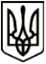 УкраїнаМЕНСЬКА МІСЬКА РАДАЧернігівська областьВИКОНАВЧИЙ КОМІТЕТРІШЕННЯ15  квітня 2021 року                         м. Мена                           № 104Про закінчення опалювального сезону 2020-2021 рр.У зв’язку з підвищенням середньої добової температури зовнішнього повітря протягом трьох діб, яка становить більш як +8 градусів С, відповідно до п. 7.9.4 Правил технічної експлуатації теплових установок і мереж, затверджених наказом Міністерства палива та енергетики України від 14.02.2007 № 71, відповідно до пункту 5 Правил надання послуг з централізованого опалення, постачання холодної та гарячої води і водовідведення, затверджених постановою Кабінету Міністрів України від 21.07.2005 № 630, враховуючи рекомендації комісії з питань техногенно-екологічної безпеки та надзвичайних ситуацій Менської міської ради від 13 квітня 2021 року, керуючись  ст. ст. 30, 32, 59 Закону України “Про місцеве самоврядування в Україні”, виконавчий комітет Менської  міської радиВИРІШИВ:1.Закінчити опалювальний сезон 16 квітня 2021 року з 00:00 год. в установах та закладах, що перебувають у комунальній власності Менської міської  територіальної громади та в житловому фонді, на підприємствах, установах і організаціях усіх форм власності на території населених пунктів Менської міської територіальної громади.2.Контроль за виконанням даного рішення покласти на заступника міського голови з питань діяльності виконкому Менської міської ради В.І. Гнипа. Міський голова								Г.А. Примаков